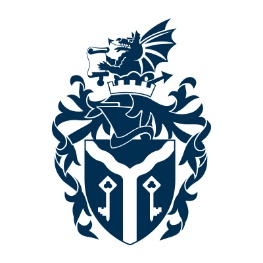 EVENTS VERSION 4Forthcoming Events 2019-2020Please call on 02920 416777 to check for additional bookings during the current week and for Outdoor ThrowsAny queries please contact Owen Rodgers on 029 2041 6536 or email orodgers@cardiffmet.ac.uk.  Please visit our website for further information: www.cardiffmet.ac.uk/sportsfacilities    *Outdoor Track available (Check with reception for Outdoor Throws)OUTDOOR THROWING AREAS – PLEASE NOTE – NO OUTDOOR THROWS AFTER 6.30pm ON MONDAY / TUESDAY / THURSDAY / FRIDAYOUTDOOR THROWING AREAS – PLEASE CHECK WITH RECEPTION FOR WEEKEND OUTDOOR THROWS AVAILABILITY AS THIS WILL VARY DEPENDING ON EVENTS AND FIXTURESPLEASE BE AWARE THAT EVERY WED NIGHT THE THROWS AREAS IS USED BETWEEN 6.30 -8.30 FOR OUR RESIDENT DISABLED THROWS GROUPDURING TERM TIME THE INFIELD OF THE TRACK CANNOT BE USED FROM 12.30-5.00 ON WEDNESDAYS DUE TO BUCS NETBALL/BASKETBALLLast updated 19/11/2019DateEventVenueTimeExcusive/ Not ExclusiveAreas available for training20/11/19WEDNESDAYUNI ATHLETICS FIXTURE VS BIRMINGHAMNIAC6:00pm – 9:00pmExclusiveWeightsOutdoor Track(Check with reception for Outdoor Throws)23/11/19SATURDAYCARDIFF MET FC FIXTURENIAC12:30pm - 6:00pmNot ExclusiveThere will be a barriered-off walkway across the 120m track located near pole-vault extensionAREAS NOT AVAILABLEOutdoor ThrowsHigh BarReduced Changing roomsReduced Parking28/11/19THURSDAYURDD NETBALL COMPETITIONNIAC9:00am – 5:00pmExclusive*Weights01/12/19SUNDAYWELSH ATHLETICS – JUNIOR OPENNIAC9:00am – 5:00pmExclusive*Weights	07/12/19   SATURDAYCARDIFF MET FC FIXTURENIAC12.00pm – 5.00pmNot ExclusiveThere will be a barriered-off walkway across the 120m track located near pole-vault extension AREAS NOT AVAILABLE Outdoor Throws High Bar Reduced Changing rooms Reduced Parking 08/12/19SUNDAYCHRISTMAS CLASSICNIAC9:00am – 5:00pmExclusive*Weights(Check with Reception for Outdoor Throws)13/12/19FRIDAYWORLD VETERAN TABLE TENNIS SET UPNIAC4:00pm - CLOSEExclusiveAREAS NOT AVAILABLEInfield & 200m Track14-15/12/19SATURDAY & SUNDAYWORLD VETERAN TABLE TENNIS EVENTNIACALL DAYExclusive*WeightsExtension14/12/19SATURDAYCARDIFF MET FC FIXTURENIAC12:30pm - 6:00pmNot ExclusiveThere will be a barriered-off walkway across the 120m track located near pole-vault extensionAREAS NOT AVAILABLEOutdoor ThrowsHigh BarReduced Changing roomsReduced Parking16/12/19MONDAYWORLD VETERAN TABLE TENNIS EVENTBREAKDOWNNIAC7:00am – 4:00pmExclusive*WeightsExtension22/12/19SUNDAYCHARITY EVENTNIAC9.00am – 5.00PMExclusiveNo areas for training30/12/19MONDAYCARDIFF MET FC FIXTURENIAC6:00pm - 10:00pmNot ExclusiveThere will be a barriered-off walkway across the 120m track located near pole-vault extensionAREAS NOT AVAILABLEOutdoor ThrowsHigh BarReduced Changing roomsReduced Parking05/01/19SUNDAYWELSH ATHLETICS – JUNIOR OPENNIAC9:00am – 5:00pmExlcusiveWeights*11/01/20SUNDAYCARDIFF MET FC FIXTURENIAC12:30pm - 6:00pmNot ExclusiveThere will be a barriered-off walkway across the 120m track located near pole-vault extensionAREAS NOT AVAILABLEOutdoor ThrowsHigh BarReduced Changing roomsReduced Parking17/01/20FRIDAYCARDIFF MET FC FIXTURENIAC6:00pm – 10:00pmNot ExclusiveThere will be a barriered-off walkway across the 120m track located near pole-vault extensionAREAS NOT AVAILABLEOutdoor ThrowsHigh BarReduced Changing roomsReduced Parking19/01/20SUNDAYNON THOMAS NEW YEAR OPENNIAC9:00am – 5:00pmExclusiveWeights*25/01/20SATURDAYWELSH ATHLETICS – INDOOR SENIOR CHAMPSNIAC9:00am – 5:00pmExclusiveWeights*01 – 02/02/20SATURDAY & SUNDAYWELSH ATHLETICS – JUNIOR CHAMPSNIAC9:00am – 5:00pmExlcusiveWeights*01/03/20SUNDAYWELSH INTERNATIONALNIAC9:00am – 5:00pmExclusiveWeights*08/03/20SUNDAYVAULT CARDIFFNIAC9:00am – 5:00pmExclusiveWeights*04/04/20SATURDAYOPEN DAYNIACALL DAYExclusiveWeights*22/04/20WEDNESDAYCARPET-LAYINGFOR UCASNIAC7.00am –10.00pmExclusiveWeights*23/04/20THURSDAYUCAS SET-UPNIAC7.00am –10.00pmExclusive*24/04/20FRIDAYUCAS EVENTNIAC7.00am –10.00pmExclusiveWeights*25/04/20SATURDAYEVENT BREAKDOWNNIAC7.00am –1.00pmExclusiveWeights*09/05/20SATURDAYTAE KWON DO SET UPNIAC5:00pm – 8:00pmExclusiveWeights*10/05/20SUNDAYTAE KWON DO EVENTNIACALL DAYExclusiveWeights*29/05/20FRIDAYDMT TRAMPOLINE EVENTSET UPNIAC6:30pm – 10:00pmExclusiveWeights*30-31/05/20SATURDAY & SUNDAYDMT TRAMPOLINE EVENTSET UPNIAC6:30pm – 10:00pmExclusiveWeights*06/06/20SATURDAYOPEN DAYNIACALL DAYExclusiveLimited access from 11amThrowsWeightsOutdoor TrackFull access from 2.30pm08/08/20SATURDAYCROSSFIT EVENTNIAC9:00am – 8:00pmExclusive09/08/20SUNDAYCROSSFIT EVENTNIAC9:00am – 8:00pmExclusive